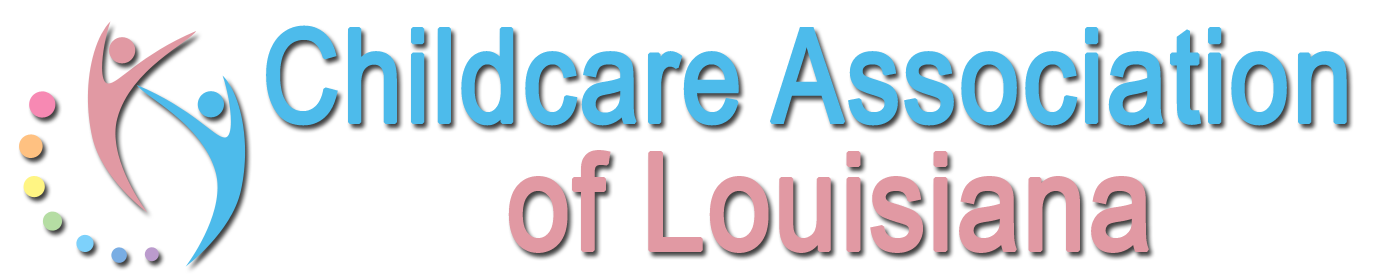 
Last Chance VIRTUAL Education Conference  Friday, December 4, 2020Saturday, December 4, 2020  Early Bird Discount Rates for CCAL Members!
Register at www.childcarelouisiana.org/events
Select Virtual Registration Link Select from one of our four Lagniappe Membership Bundles 
Renew your CCAL membership at www.childcarelouisiana.org Join CCAL at www.childcarelouisiana.org/JoinTo obtain the Special Promotion Rates, text 225 933-5435 
Include your name and your email address
VIRTUAL LAST CHANCE EDUCATION CONFERENCEFRIDAY, DECEMBER 4, 2020 General Session7:45 AM 			Registration Check-in 9:00 AM 			Welcoming Remarks – Olivette Temple, President				Keynote Speaker – Collis Temple, III, Collis Temple III and Associates10:00 AM     		Louisiana Department of Education UpdatesIntroductory Remarks - Jenna Chiasson, PhD and Lisa BrochardChild Care Assistance Program - Melinda GeorgePerformance Profiles – Taylor Dunn Licensing/Bulletin 137 – Shelia CampbellChild Care Criminal Background Checks – Valerie Black, JD11:00 AM			Tax Strategies for Year–End Tax Planning – Doyle Fillastre, CPA                                  The Fillastre Group12 Noon – 1 PM       Lunch and Door Prize GiveawaysKeynote SpeakerCollis Temple, IIICollis Temple & Associates 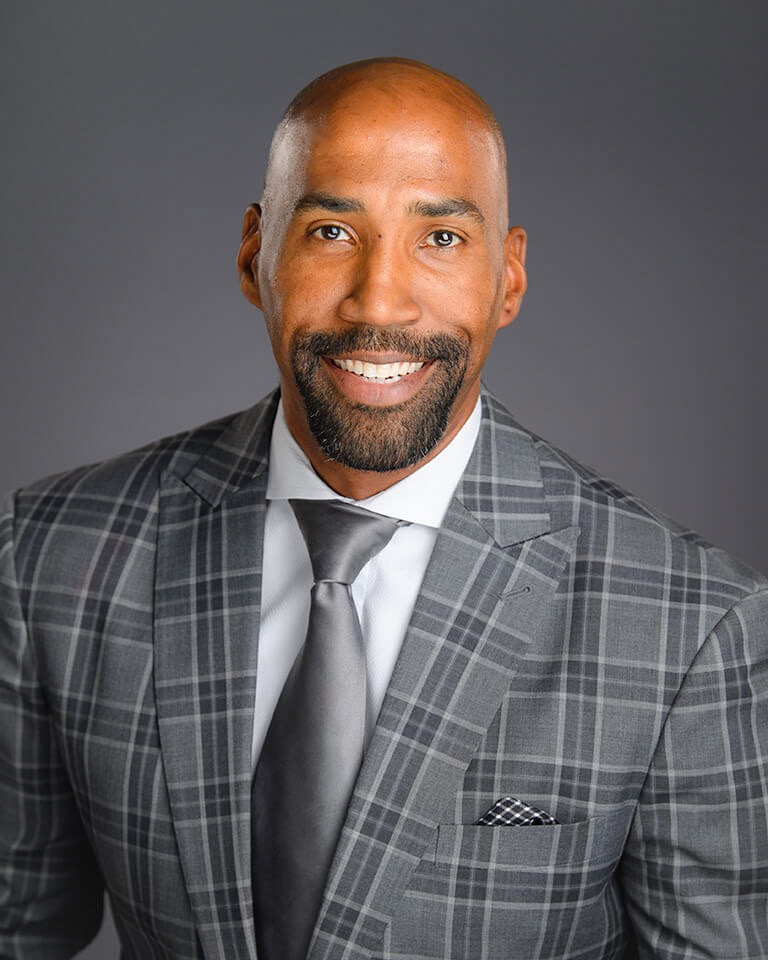 Collis owns and operates Collis Temple III & Associates, a training center of Primerica with over 550 licensed agents. Primerica is an international financial services marketing organization listed on the NYSE. The firm locates, trains, and mentors people interested in owning their own financial brokerage business offering investments, insurance, and most importantly, financial literacy training geared primarily towards helping families become properly protected, debt free, and financially independent. Collis helps individuals build a financial business from the ground up with no capital requirement that may generate a six figure income for individuals who are self-starters and looking for a legitimately significant opportunity, while providing a flexible schedule, therefore enhancing their overall quality of life.Collis’ mantra in business has been that FINANCIAL LITERACY = ECONOMIC EMPOWERMENT = REAL CHANGE IN OUR COMMUNITIES! Collis and his wife Britney sincerely and completely focus on making sure that their clients understand why the financial programs are set up the way they are, how they work; and makes sure that they are totally customized to the desires of that particular clientIn January 2015, Collis was appointed by the Governor John Bel Edwards to serve on the Louisiana Board of Regents, the highest decision-making board of Higher Education in the State of Louisiana.  In January 2019, Collis was elected Vice-Chairman of the Board of Regents.Collis also serves the Greater Baton Rouge community by being an active member of the Board of Directors of the Knock Knock Children’s Museum.  He also serves on the Board of Directors of 100 Black Men of Metro Baton Rouge.
In January 2016, Collis published with his first book, Work Like a Slave, Think Like a Master. It has received great reviews. Collis is the husband of Britney Temple and father to four amazing children - Monet (9), Eden (7), Collis IV (5), and Briton (5 months).  At age 24, Collis was named a "Top 40 Under 40" by the Baton Rouge Business Report. Collis played for the LSU Tigers from 2000-2003, becoming one of less than forty players in LSU history to amass over 1000 points, playing on two NCAA Tournament teams and an NIT team. Temple earned several awards while at LSU, including being named a member of the ten-member roster for LSU's All-Decade Team of the 2000s highlighting the best players at LSU from 2000-2010. Upon completing his eligibility was asked to compete during the 2003 NBA Summer League with the Detroit Pistons. After Summer League and prior to training camp Collis re-injured his surgically repaired right ankle and made the tough decision to walk away from basketball.  At age 24 ( 2003)  Collis decided to retire from basketball due to and injury and pursue his business interests with Primerica. Prior to joining Primerica and pursuing his own dreams of business ownership in November 2003, Collis was a student-athlete playing basketball at LSU. While at LSU, Collis earned an undergraduate degree in general business in three years, then completed a Masters in Sports Management, before beginning the pursuit of his Doctorate in Educational Leadership. According to LSU's Sports Information Department, Collis is believed to be the first Division I student athlete to complete an undergraduate degree, Master's degree and began the pursuit of a Doctorate while still eligible to play athletics. Collis played for the LSU Tigers from 2000-2003, becoming one of less than forty players in LSU history to amass over 1000 points, playing on two NCAA Tournament teams and an NIT team. Temple earned several awards while at LSU, including being named a member of the ten-member roster for LSU's All-Decade Team of the 2000s highlighting the best players at LSU from 2000-2010.       Friday, December 4, 2020         1 – 4 PM       IN PERSON AND VIRTUALCOVEY Today and Beyond COVID – Danna Andrus, D.D., LMFT, BCPC 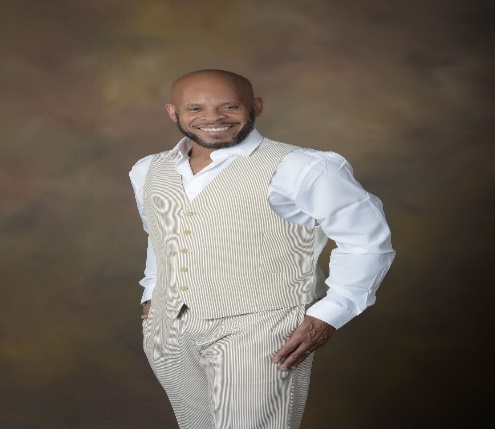 A practice from the PAST can be the solution for TODAY and BEYOND as we move through the challenges of COVID-19. Stephen Covey’s 7 Habits of Highly Successful Professionals is an effective teaching and learning tool from yesterday (1989) that can be revisited and embraced today. Covey’s 7 Habits can stand today as a reliable tool for driven and determined professionals who dare to create a new day and a new way of living, learning and lasting!  Dr. Andrus, with the spirit of the late Stephen Covey revisits the Seven Habits of the late 80’s and now they become relevant for a challenging today and a promising tomorrow. Saturday, December 5, 2020     9 AM – 12 NOON	    VIRTUAL OPTION ONLYSESSION A  Why It Is Important to Stay Active in your Profession:  Your Neighbor is Not Your Competitor Olivette Temple and Jennifer Kelsay will highlight the importance of being active in the early childhood education profession. Owners and directors will have a better understanding of how to form relationships with neighboring childcare centers and how to use those relationships to their benefit. Owners and directors will walk away from this workshop feeling empowered and connected with a new network of like-minded individuals rather than feeling like they are in competition with the early learning centers in their geographic areas.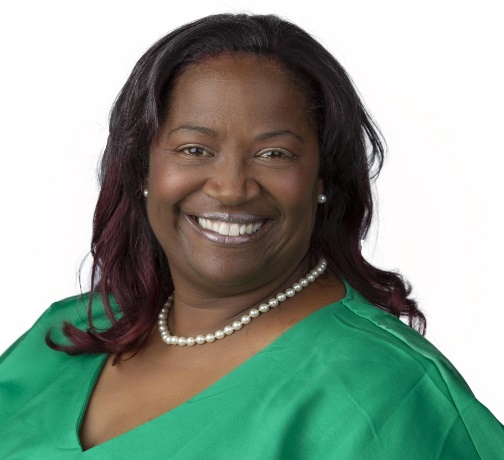 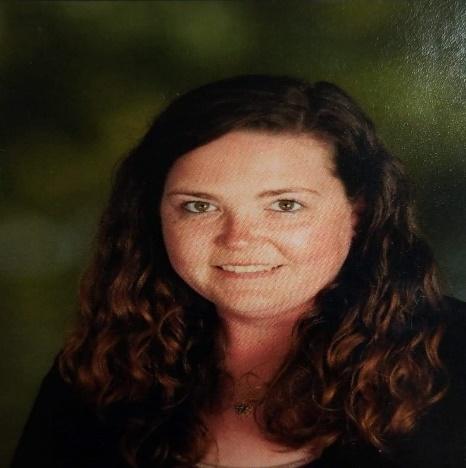 Saturday December 5, 2020SESSION B Ready Set Eat Food Safety Class - Dianna Constant, Agenda for Children  12:30 PM – 3:30 PMReady, Set Eat is a session on how children grow and develop and fulfills the Board of Health's Food Safety requirement. This is an interactive session that includes children with special needs. Additionally, participants will be able to: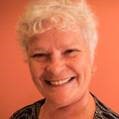 define the grasping stagesdescribe a positive and supportive learning environment for feeding childrenbe able to discuss how language and feeding are related. CLASS language is usedThis class meets the health and safety class mandated by the Louisiana Department of Health.Early Bird Registration RatesCCAL Member:  Friday Only                   50.00    December 4, 2020CCAL Member:  Saturday Only               30.00    December 5, 2020 CCAL Member:  Friday and Saturday      60.00    December 4-5, 2020Register online at www.childcarelouisiana.org/eventsScroll down to VIRTUAL CCAL Last Chance Conference For assistance with registration, call or text Cindy Bishop @ 225 933-5435 CCAL Lagniappe Membership Bundles 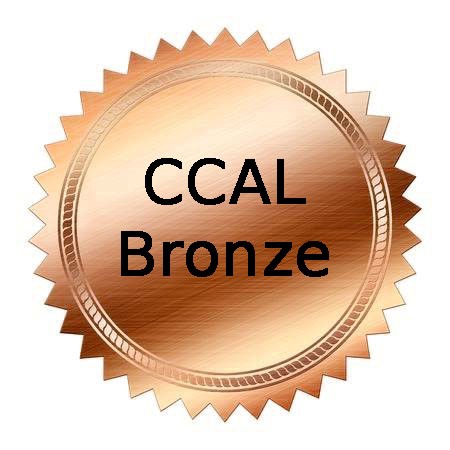 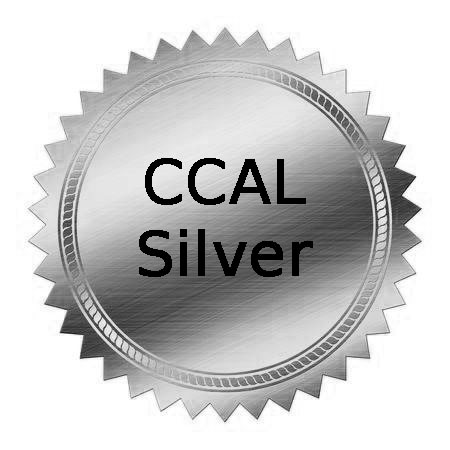 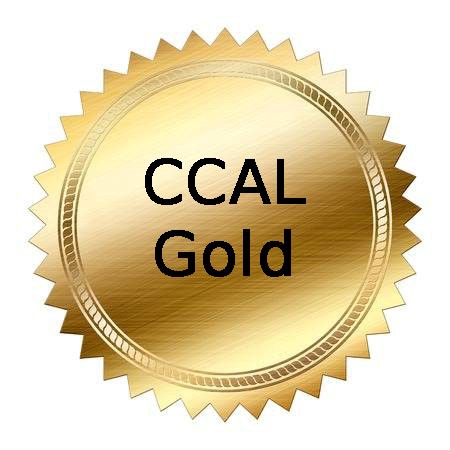 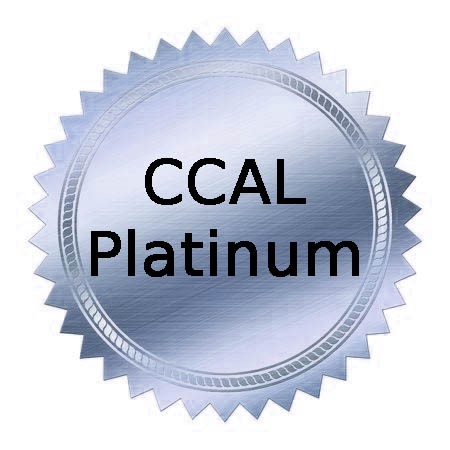 $100/yearSpecial PromotionFOR NEW MEMBERS$145/yearSpecial PromotionFOR NEW MEMBERS$175/yearSpecial PromotionFOR NEW MEMBERS$275/yearSpecial PromotionFOR NEW MEMBERSCOVERS 5 STAFF MEMBERSCOVERS 7 STAFF MEMBERSCOVERS 10 STAFF MEMBERSCOVERS UNLIMITED STAFF
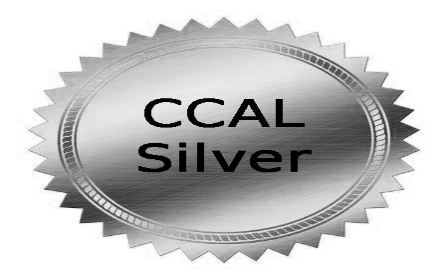 $100/yearNew Member Promotion$145/yearNew Member Promotion$175/yearNew Member Promotion$275/yearNew Member PromotionCOVERS 5 STAFF MEMBERS
COVERS 7 STAFF MEMBERSCOVERS 10 STAFF MEMBERSCOVERS UNLIMITED STAFF
Renew your CCAL membership at www.childcarelouisiana.org Join CCAL at www.childcarelouisiana.org/JoinTo obtain the Special Promotion Rates, text 225 933-5435 
Include your name and your email addressRenew your CCAL membership at www.childcarelouisiana.org Join CCAL at www.childcarelouisiana.org/JoinTo obtain the Special Promotion Rates, text 225 933-5435 
Include your name and your email addressRenew your CCAL membership at www.childcarelouisiana.org Join CCAL at www.childcarelouisiana.org/JoinTo obtain the Special Promotion Rates, text 225 933-5435 
Include your name and your email addressRenew your CCAL membership at www.childcarelouisiana.org Join CCAL at www.childcarelouisiana.org/JoinTo obtain the Special Promotion Rates, text 225 933-5435 
Include your name and your email address